8. tedenPozdravljeni učenci. Ste lepo preživeli vikend in si nabrali moči na delo v novem tednu? Jaz sem. Drug teden pa upam, da se vidimo.Pripravila sem vam nekaj zanimivih dejavnosti.  Poglej in poskusi katero narediti.Lov za zakladomDanes bodo na preizkušnji tvoji 4 čuti: sluh, vid, voh in tip. Odpravi se na lov za zakladom, kjer boš uporabil  vse 4 svoje čute. Če je vreme grdo, lahko zaklad iščeš tudi doma.Na sliki je zapisano katere zaklade iščeš. Ko ga najdeš ga obkljukaj.   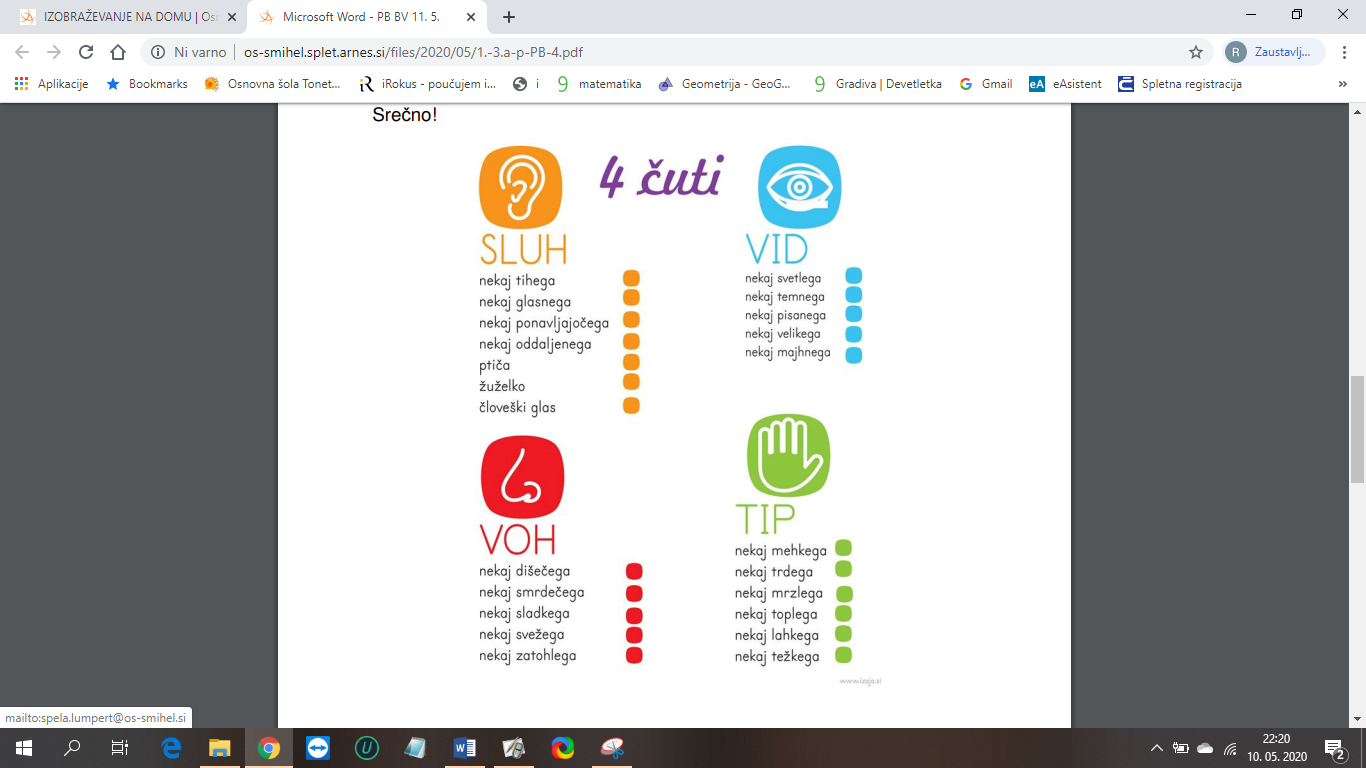 Minuta za zdravjeŠport je zelo pomemben za zdrav življenjski slog. Izberi si eno vajo iz spodnje slike. Naredi jo  in nadaljuj z naslednjo v krogu. Izvedi vse vaje v krogu.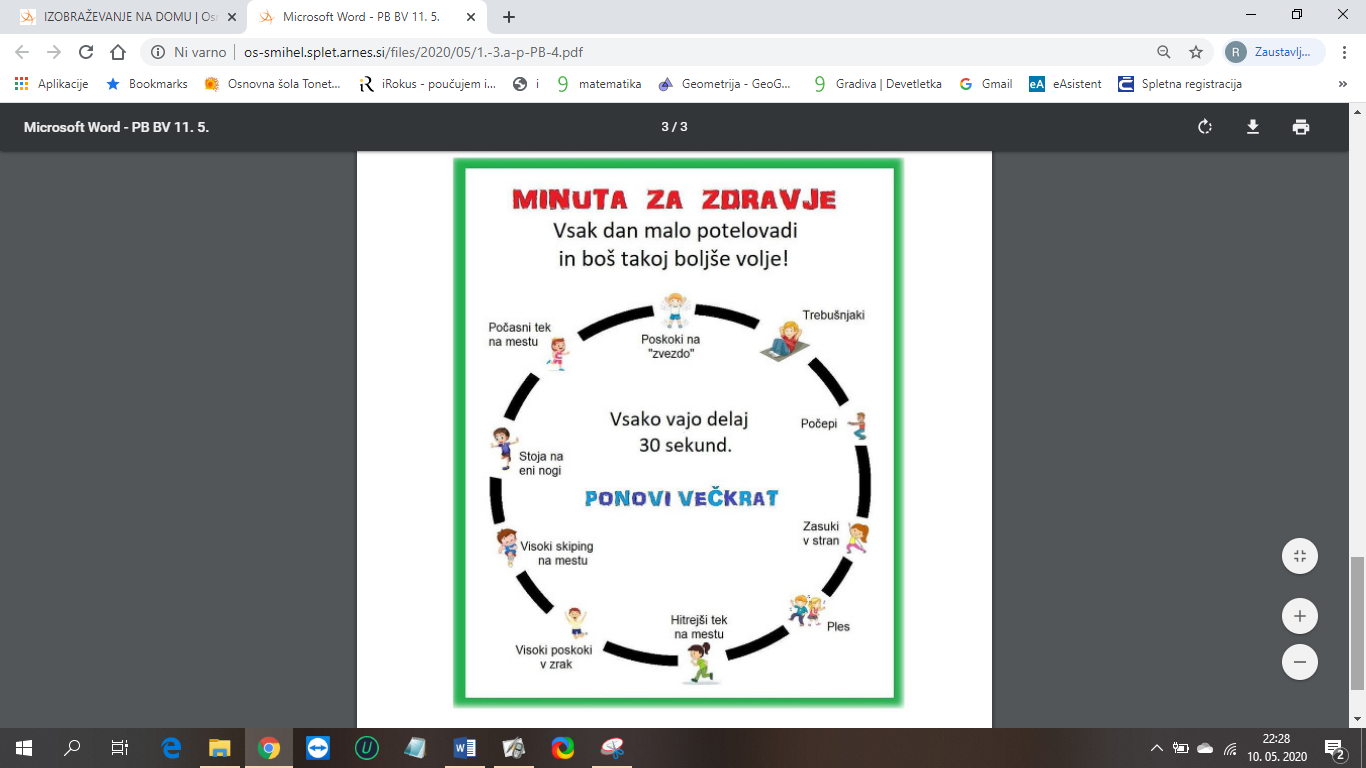 Lego labirintZa igro potrebuješ le ploščo , kocke in manjšo žogico. Sestavi poljuben labirint in poskusi žogico spraviti skozi labirint. Zabava se lahko prične.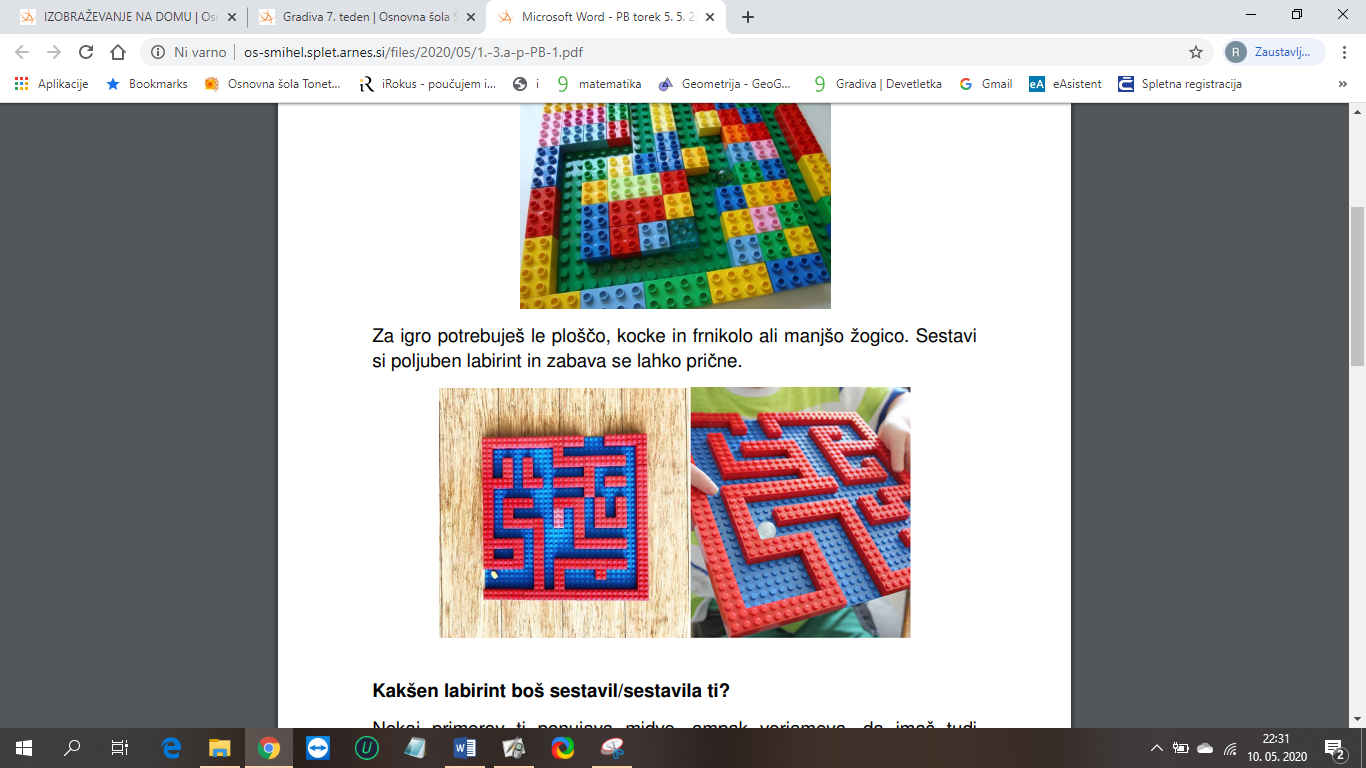 Želim vam lep dan. Učiteljica Tadeja